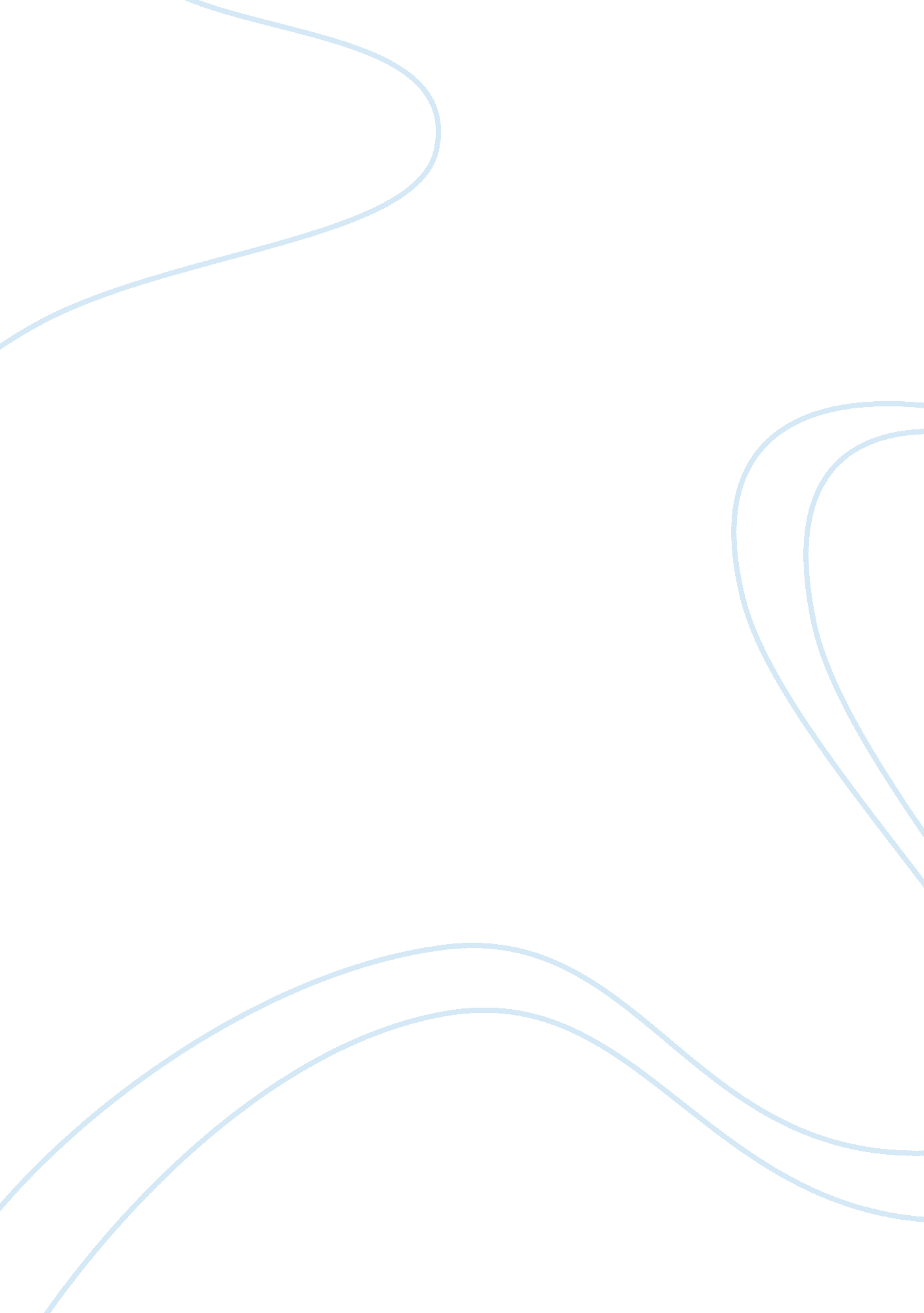 Good research paper about they jobsBusiness, Company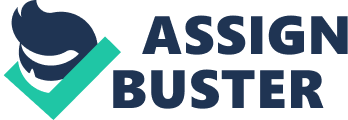 The report highlights the findings from the three interviewees who have been in formal employment for a couple of years. The individuals have worked in different companies. There is a critical analysis of their work from different aspects. In essences, the work experience of these persons will be analyzed from a sociological viewpoint. The three interviewees include a tutor, a doctor and the CEO of a communication company. 
Robert is a mid aged man who graduated from with a degree in teaching and he currently works as a tutor. After graduating, Robert offered private tuition to local students while applying for a position local schools. He later got a job in a reputable high school at California where he is currently teaching. His employment at the school provided him with stability, as he has never searched for employment elsewhere. Robert tutors students who are taking courses in various disciplines. The school administration provides a variety of teaching materials and educational trips, which motivate him in his work. Through this, Robert is able to provide his students with appropriate and quality education. 
However, difficulties arise in situations where students fail to take their education seriously, thus performing poorly despite his efforts. Robert encounters challenges in organizing tours because the school often lack sufficient funds or fail to provide adequate time for the educational trips. 
Robert receives adequate support from co-workers as they aim to work together for their student’s success. Roberts’s job partly depends on his co-workers. For example, he is often not well conversant with all topics in his subject, thus require assistance from others. Roberts’s performance is evaluated depending on the results his class records at the end of the year and the class performance over the years. High performance in his classes motivates him since his passion is to see his students’ excelling. 
Low performance despite his hard work kills his morale. Teaching being his passion makes him happy because he loves passing knowledge to students. Providing more teaching material and creating a more conducive environment for teaching would make Robert’s experience in the institution more enjoyable. Robert intends on furthering his teaching career by going back to college to pursue a higher degree course. 
Rachel is a 40-year-old woman, a doctor at the Mercy Hospital in California. She pursued her education as a doctor at a local medical college. After clearing high school, she secured employment at a hotel as a waiter where she worked for two years while saving money for her college education. She was later employed at a local hospital where she worked as a volunteer since she wanted to pursue a career in medicine. Rachel worked at the hospital for a period of 5 years. She continued with her employment in the hospital after enrolling into college. She later graduated from college and gained employment at the Mercy Hospital where she is currently working as a doctor. 
The hospital where she works has provided a good working environment for its staff. It offers all necessary equipment required for effective operation. However, the hospital has a low staff number, which make Rachel strain herself and work under pressure. Despite the low staff, the few co-workers show cooperation in terms of teamwork and motivating each other. Rachel’s work requires co-worker’s help. In instances of emergencies or disasters, the doctors need to work together; to attend all patients, which mean good relations between the doctors should be maintained. 
The hospital supervisors ensure that employees are motivated and well equipped. Her performance is evaluated through the dedication she shows towards her work and how she treats her patients. Her future performance continues to be evaluated through her commitment and her success in treating her patients. Her motivation comes from being able to offer a helping hand by providing medical help to patients and help them recover. However, she becomes demoralized after losing a patient despite her efforts to have them recover. Being able to save lives is Rachel’s joy, and the death of a patient leaves her feeling empty. Increase in staff members in the hospital would make her work experience enjoyable. This will ensure that her working hours are more flexible, thus working under minimal pressure. Nevertheless, the supervisors are not able to help in certain situations since their management may not be in the capacity to address them. Rachel’s plans are to get enough funds to operate her own clinic and continue with her career in medicine. 
Bob’s first job was a gas station attendant after clearing high School. Though not very ambitious as a young man, he had passion in mobile phones. He was later employed in a phone repairing shop through a friend where he advanced his knowledge about mobile phones. He later joined a local college where he studied Information and Technology. After graduation, he first worked as a customer care agent at a mobile network provider company where he worked for 5 years before going back to college. He later pursued a PH. D. in Information and Technology. Bob maintained employment in the company and was able to climb to senior positions over the years and finally as CEO after the retirement of the company’s CEO. 
Being the CEO, he oversees the daily activities of the company and comes up with strategies to be implemented for the betterment of the business. The company has secured a recommendable reputation and a supportive board of governors, which provides the necessary requirements for success. However, he encounters challenges in regulating the calling rates because of the present state of the economy. Co-workers at the company provide him with enough support to implement the company’s goals since Bob relies on cooperation from them. The company provides the staff with sufficient support to ensure maximum output from the employees. 
The company’s stakeholders constantly evaluate Bob’s performance. The evaluation is based on the company’s quarterly profit. His motivation comes with an increase in the subscribers to their services and getting positive feedback from clients regarding the quality of services offered. Negative criticism on the company’s operations reduces his morale. Bob enjoys his job because he can provide a platform for effective, reliable and affordable communication. Positive feedback from subscribers and the public has the potential of making his work experience more enjoyable. Supervisors should come up with better strategies and promote staff coordination. The supervisors may not be in the proper position to help him since they is no direct communication between them and Bob. Communication between different departments should be made easier. Bobs plans are to make his mobile network provider company among the biggest in the world. 
The analysis state that different jobs require different qualifications. They all had to attend higher learning institutions to qualify for their respective careers. The three individual do not face the same challenges and work under different management. The individuals are in different careers, therefore, have different obligations in their workplaces. The challenges differ depending on the services offered, and goals are set differently according to the various needs. Their work requires cooperation and teamwork from co-workers to enhance performance. Supervisors oversee their daily activities, assist where necessary in addition, and ensure there is work efficiency. Their performance is however evaluated on the quality of work. Their future is determined by the individual goals they at achieving. 